Manav Rachna International Institute of Research & StudiesManav Rachna International Institute of Research & StudiesManav Rachna International Institute of Research & StudiesManav Rachna International Institute of Research & StudiesManav Rachna International Institute of Research & StudiesManav Rachna International Institute of Research & StudiesManav Rachna International Institute of Research & StudiesManav Rachna International Institute of Research & StudiesManav Rachna International Institute of Research & StudiesManav Rachna International Institute of Research & StudiesManav Rachna International Institute of Research & Studies(Deemed to be University under Section 3 of the UGC Act, 1956)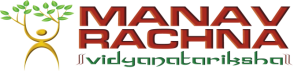 (Deemed to be University under Section 3 of the UGC Act, 1956)(Deemed to be University under Section 3 of the UGC Act, 1956)(Deemed to be University under Section 3 of the UGC Act, 1956)(Deemed to be University under Section 3 of the UGC Act, 1956)(Deemed to be University under Section 3 of the UGC Act, 1956)(Deemed to be University under Section 3 of the UGC Act, 1956)(Deemed to be University under Section 3 of the UGC Act, 1956)(Deemed to be University under Section 3 of the UGC Act, 1956)(Deemed to be University under Section 3 of the UGC Act, 1956)(Deemed to be University under Section 3 of the UGC Act, 1956)(NAAC Accredited 'A' Grade)(NAAC Accredited 'A' Grade)(NAAC Accredited 'A' Grade)(NAAC Accredited 'A' Grade)(NAAC Accredited 'A' Grade)(NAAC Accredited 'A' Grade)(NAAC Accredited 'A' Grade)(NAAC Accredited 'A' Grade)(NAAC Accredited 'A' Grade)(NAAC Accredited 'A' Grade)(NAAC Accredited 'A' Grade)Sector-43, Delhi-Surajkund Road, Faridabad.Sector-43, Delhi-Surajkund Road, Faridabad.Sector-43, Delhi-Surajkund Road, Faridabad.Sector-43, Delhi-Surajkund Road, Faridabad.Sector-43, Delhi-Surajkund Road, Faridabad.Sector-43, Delhi-Surajkund Road, Faridabad.Sector-43, Delhi-Surajkund Road, Faridabad.Sector-43, Delhi-Surajkund Road, Faridabad.Sector-43, Delhi-Surajkund Road, Faridabad.Sector-43, Delhi-Surajkund Road, Faridabad.Sector-43, Delhi-Surajkund Road, Faridabad.Student FeedbackStudent FeedbackStudent FeedbackStudent FeedbackStudent FeedbackStudent FeedbackStudent FeedbackStudent FeedbackStudent FeedbackStudent FeedbackStudent Feedback1. Name:1. Name:2.  Roll No: 2.  Roll No: 2.  Roll No: 2.  Roll No: 2.  Roll No: 2.  Roll No: 2.  Roll No: 2.  Roll No: 2.  Roll No: 3. Program: 3. Program: 4.  Batch:4.  Batch:4.  Batch:4.  Batch:4.  Batch:4.  Batch:4.  Batch:4.  Batch:4.  Batch:5. Semester:7. Institutional Email Id:5. Semester:7. Institutional Email Id:6. CGPA till present semester:  8. Phone No.:6. CGPA till present semester:  8. Phone No.:6. CGPA till present semester:  8. Phone No.:6. CGPA till present semester:  8. Phone No.:6. CGPA till present semester:  8. Phone No.:6. CGPA till present semester:  8. Phone No.:6. CGPA till present semester:  8. Phone No.:6. CGPA till present semester:  8. Phone No.:6. CGPA till present semester:  8. Phone No.:S.No.Please rate the following RatingRatingRatingRatingRatingRatingRatingRatingRatingS.No.Please rate the following Outstanding Outstanding Very GoodGoodGoodAverageAverageBelow AverageBelow AverageFeedback on curriculumFeedback on curriculumFeedback on curriculumFeedback on curriculumFeedback on curriculumFeedback on curriculumFeedback on curriculumFeedback on curriculumFeedback on curriculum1Suitability of present curriculum towards program2Relevance of courses taught in terms of futuristic technologies3Technical and soft skills acquired for multidisciplinary real life situations4Balance between theory and lab based courses5Aptness of training / projects & research work undertaken6Pedagogical initiatives (Effective use of ICT Tools)7Availability of learning resources (Library, e-contents)8Infrastructure (Class rooms, Labs etc.) for effective curriculum delivery9Academic Flexibility (Choice Based Credit System)10Outcome Based Education & Lifelong Learning11Aptness of examination pattern and evaluation scheme12Competence in critical thinking, problem solving and creativity acquired through curriculum13Slice of industry component / interaction in curriculum      Feedback on generic facilities      Feedback on generic facilities      Feedback on generic facilities      Feedback on generic facilities      Feedback on generic facilities      Feedback on generic facilities      Feedback on generic facilities      Feedback on generic facilities      Feedback on generic facilities      Feedback on generic facilities      Feedback on generic facilitiesS.No.Please rate the following RatingRatingRatingRatingRatingRatingRatingRatingRatingS.No.Please rate the following Outstanding Very GoodVery GoodVery GoodGoodGoodAverageAverageBelow Average1Computer & Internet2Health Care3Teaching & Learning support4Mentor-Mentee relation5Administrative support6ERP support7Training & Placement support8Extra-curricular initiatives9Sports10Discipline & Culture11Canteens & Food courts12Hostel (if applicable)Highlight your achievementsHighlight your achievementsHighlight your achievementsHighlight your achievementsHighlight your achievementsHighlight your achievementsHighlight your achievementsHighlight your achievementsHighlight your achievementsHighlight your achievementsHighlight your achievements1.Placement/Higher Studies: 1.Placement/Higher Studies: 1.Placement/Higher Studies: 1.Placement/Higher Studies: 1.Placement/Higher Studies: 1.Placement/Higher Studies: 1.Placement/Higher Studies: 1.Placement/Higher Studies: 1.Placement/Higher Studies: 1.Placement/Higher Studies: 1.Placement/Higher Studies: 2. Academics:2. Academics:2. Academics:2. Academics:2. Academics:2. Academics:2. Academics:2. Academics:2. Academics:2. Academics:2. Academics:3. Extra-Curricular :3. Extra-Curricular :3. Extra-Curricular :3. Extra-Curricular :3. Extra-Curricular :3. Extra-Curricular :3. Extra-Curricular :3. Extra-Curricular :3. Extra-Curricular :3. Extra-Curricular :3. Extra-Curricular :Suggestion for improvement: ________________________________________________________________Suggestion for improvement: ________________________________________________________________Suggestion for improvement: ________________________________________________________________Suggestion for improvement: ________________________________________________________________Suggestion for improvement: ________________________________________________________________Suggestion for improvement: ________________________________________________________________Suggestion for improvement: ________________________________________________________________Suggestion for improvement: ________________________________________________________________Suggestion for improvement: ________________________________________________________________Suggestion for improvement: ________________________________________________________________Suggestion for improvement: ___________________________________________________________________________________________________________________________________________________________________________________________________________________________________________________________________________________________________________________________________________________________________________________________________________________________________________________________________________________________________________________________________________________________________________________________________________________________________________________________________________________________________________________________________________________________________________________________________________________________________________________________________________________________________________________________________________________________________________________________                                                                                                                                                 Signature                                                                                                                                            Date:                                                                                                                                                 Signature                                                                                                                                            Date:                                                                                                                                                 Signature                                                                                                                                            Date:                                                                                                                                                 Signature                                                                                                                                            Date:                                                                                                                                                 Signature                                                                                                                                            Date:                                                                                                                                                 Signature                                                                                                                                            Date:                                                                                                                                                 Signature                                                                                                                                            Date:                                                                                                                                                 Signature                                                                                                                                            Date:                                                                                                                                                 Signature                                                                                                                                            Date:                                                                                                                                                 Signature                                                                                                                                            Date:                                                                                                                                                 Signature                                                                                                                                            Date: